D8 – test – Německo, Itálie, Anglie, Rusko, Japonsko, USA v 19. stoletíVyber si za nadpisu textu jednu zemi, ve které bys v 19. století (době, kterou jsme probírali) chtěl žít. Uveď tři důvody proč. Ve které ze zemí bys naopak žít nechtěl? Uveď tři důvody proč.Přiřaď osobnosti k jednotlivým zemím.Německo				Giuseppe GaribaldiAnglie					Vilém I.Itálie					ViktorieRusko					Abraham LincolnJaponsko				MeidžiUSA					Alexandr II.Které 2 státy patřily mezi koloniální velmoci? ……………………………………………………………………Vyznač na mapě světa barevně alespoň tři kolonie každé z nich. K mapě utvoř legendu.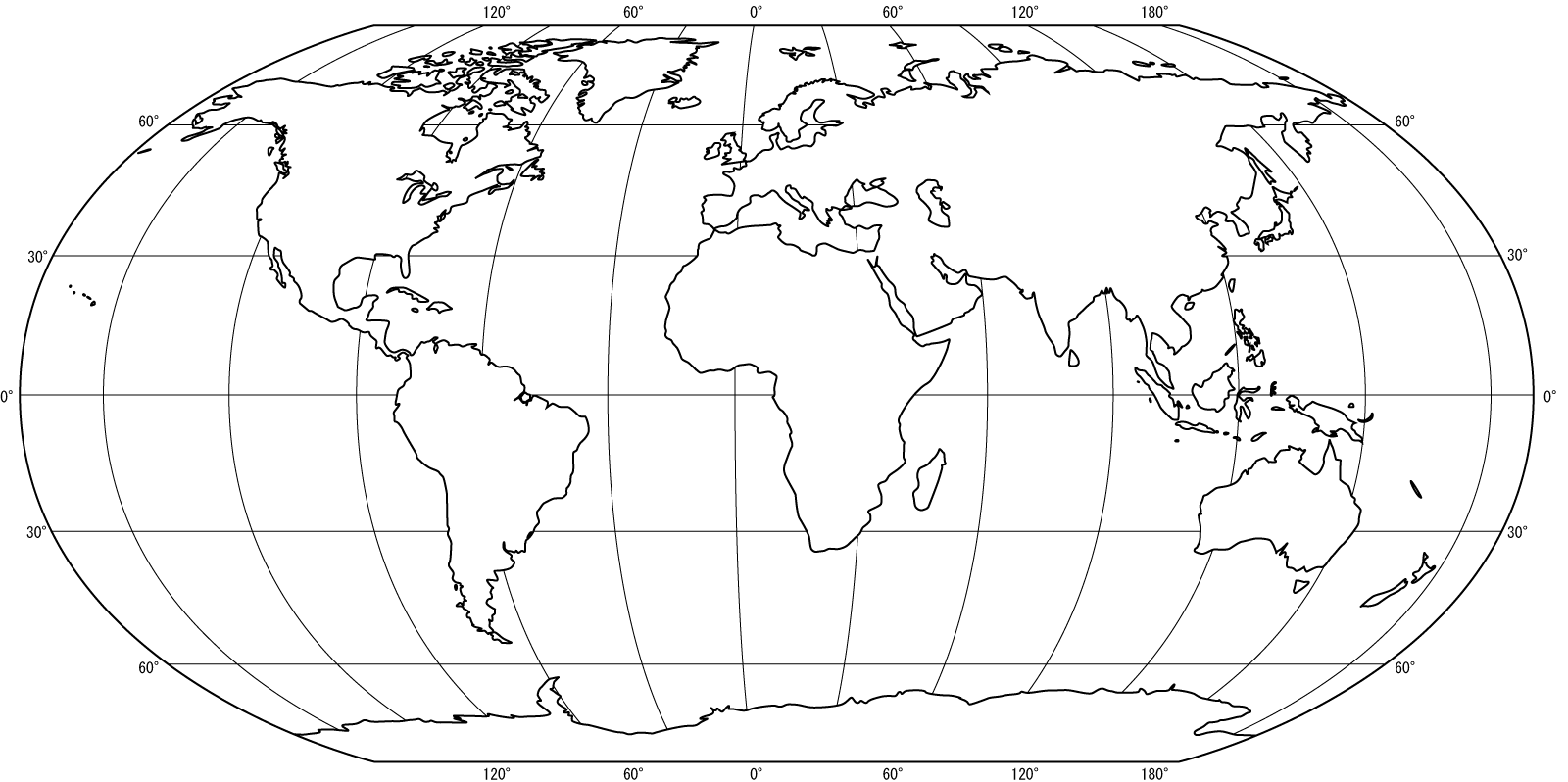 